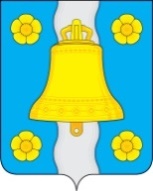 АДМИНИСТРАЦИЯ(исполнительно-распорядительный орган)сельского поселения «Село Корекозево»ПОСТАНОВЛЕНИЕот 31 декабря  2019года                                                                №  67Об утверждении муниципальной программы«Безопасность жизнедеятельности на территориисельского поселения «Село Корекозево»	Руководствуясь Федеральными законами от 21.12.1994 N 68-ФЗ "О защите населения и территорий от чрезвычайных ситуаций природного и техногенного характера"; от 12.02.1998 N 28-ФЗ "О гражданской обороне"; от 06.10.2003 N 131-ФЗ "Об общих принципах организации местного самоуправления в Российской Федерации", руководствуясь Уставом сельского поселения «Село Корекозево», Администрация сельского поселения «Село Корекозево»ПОСТАНОВЛЯЕТ:1.Утвердить муниципальную программу «Безопасность жизнедеятельности на территории сельского поселения «Село Корекозево»  (прилагается).2.Считать утратившим силу  с 01.01.2020г. Постановление администрации сельского поселения «Село Корекозево» от 12.11.2013года №54 «Об утверждении муниципальной программы «Безопасность жизнедеятельности на территории сельского поселения «Село Корекозево» на 2014-2020годы» 3. Настоящее постановление вступает в силу с 01.01.2020года.4.Контроль за исполнением настоящего постановления оставляю за собой.Глава администрации сельского поселения:                                                             В.В.ДроздовПриложение   к постановлению от  31 декабря  2019г. № 67«Об утверждении муниципальной программы«Безопасность жизнедеятельности на территориисельского поселения «Село Корекозево»ПАСПОРТмуниципальной программы «Безопасность жизнедеятельности на территориисельского поселения «Село Корекозево» Раздел 1"Приоритеты муниципальной политики в сфере реализации муниципальной программы»Муниципальная программа сформирована в соответствии с приоритетами, определенными стратегическими документами Российской Федерации. Приоритеты муниципальной политики в сфере безопасности жизнедеятельности на территории муниципального образования сельское поселение «Село Корекозево» определены Концепцией строительства сил и средств Министерства Российской Федерации по делам гражданской обороны, чрезвычайным ситуациям и ликвидации последствий стихийных бедствий на период до 2025 года, утвержденной Президентом Российской Федерации 28 января 2010 г., Стратегией социально-экономического развития Калужской области, утвержденной постановлением Правительства Калужской области от 29 июня 2009 г. N 250. Основным приоритетом муниципальной политики в сфере безопасности жизнедеятельности на территории муниципального образования сельское поселение «Село Корекозево» является создание и совершенствование безопасных условий жизнедеятельности населения на территории поселения. Реализация муниципальной политики в сфере безопасности жизнедеятельности на территории муниципального образования сельское поселение осуществляется в соответствии с федеральными законами: от 21 декабря 1994 г. N 68-ФЗ "О защите населения и территорий от чрезвычайных ситуаций природного и техногенного характера", от 21 декабря 1994 г. N 69-ФЗ "О пожарной безопасности", от 22 июля 2008 г. N 123-ФЗ "Технический регламент о требованиях пожарной безопасности", от 12 февраля 1998 г. N 28-ФЗ "О гражданской обороне". Проведение единой государственной политики Российской Федерации в области ГО является важной задачей по совершенствованию оборонного строительства, обеспечению безопасности государства и целенаправленной деятельности органов государственной власти Российской Федерации, органов исполнительной власти субъектов Российской Федерации, органов местного самоуправления и организаций в осуществлении защиты населения, материальных и культурных ценностей на территории Российской Федерации от опасностей, возникающих при ведении военных действий или вследствие этих действий, а также при возникновении ЧС (Основы единой государственной политики Российской Федерации в области гражданской обороны на период до 2030 года утверждены Президентом Российской Федерации 20 июня 2017 г. № 4210п-П4 (далее – Основы государственной политики в области ГО).                                                                     Раздел 2"Обобщенная характеристика основных мероприятий муниципальной программы"Подготовка населения сельского поселения в области обеспечения безопасности жизнедеятельности является одним из важнейших условий своевременного и эффективного реагирования при оповещении и информировании об угрозах и опасностях военного и мирного времени.На протяжении всей истории люди подвергались и подвергаются воздействию стихийных бедствий, аварий, катастроф и военных действий, которые уносят тысячи жизней, причиняют колоссальный экономический ущерб, за короткое время разрушают все, что создавалось десятилетиями и даже веками.Программа направлена на выполнение задач:в области предупреждения и ликвидации ЧС:- обеспечение готовности органов управления, сил и средств к действиям по предупреждению и ликвидации ЧС;- сбор, обработка, обмен и выдача информации в области защиты населения и территорий от ЧС;- прогнозирование и оценка социально-экономических последствий ЧС;- создание резервов финансовых материальных ресурсов для ликвидации ЧС;- ликвидация ЧС;- осуществление мероприятий по социальной защите пострадавшего населения и территорий.В области ГО:- подготовка и обучение населения в области ГО;- оповещение населения об опасностях, возникающих при ведении военных действий или вследствие этих действий, а также при ликвидации ЧС;- эвакуация населения, материальных и культурных ценностей;- предоставление населению убежищ и средств индивидуальной защиты;- проведение мероприятий по световой и другим видам маскировки;- проведение аварийно-спасательных работ;- первоочередное обеспечение населения, пострадавшего при ведении военных действий или вследствие этих действий;- борьба с пожарами, возникающими при ведении боевых действий или вследствие этих действий;- обнаружение и обозначение районов, подвергшихся радиоактивному, химическому, биологическому и иному заражению;- санитарная обработка населения, обеззараживание зданий и сооружений, специальная обработка техники и территорий;- организация и проведение мероприятий ГО;- осуществление мер по поддержанию сил и средств ГО в состоянии постоянной готовности;- планирование мероприятий по подготовке к эвакуации населения, материальных и культурных ценностей.В области обеспечения безопасности людей на водных объектах:- организация порядка учета зон рекреации (места массового отдыха, купания, занятия спортом, туризма) водных объектов;- организация проведения технического освидетельствования зон рекреации водных объектах;- выполнение мер обеспечения безопасности детей на воде;- выполнение мер безопасности на льду;- выполнение мер обеспечения безопасности населения при пользовании зонами рекреации водных объектов.В области мобилизационной подготовки:- организация мобилизационной подготовки органов местного самоуправления;- создание и подготовка запасного пункта управления Главы администрации муниципального района;- организация бронирования руководителей, специалистов, квалифицированных рабочих и служащих из числа военнообязанных, пребывающих в запасе Вооруженных Сил Российской Федерации.Раздел3«Цели, задачи и индикаторы (показатели) достижения целей и решения задач муниципальной программы"Основной целью программы является обеспечение необходимых условий для безопасности жизнедеятельности населения, сокращения материальных потерь от ЧС, повышение качества подготовки населения в области ГО, выполнение мероприятий по безопасности людей при пользовании зонами рекреации водных объектов и защита населения от террористических актов.Достижение поставленной цели обеспечивается решением следующих задач:- выполнение мероприятий по предупреждению и ликвидации ЧС на территории муниципального района;- обучение и подготовка населения в области ГО и ЧС;- выполнение мер безопасности в зонах рекреации водных объектов и обучение поведения населения на водных объектах;- обучение населения поведению в условиях угрозы террористического акта и при совершении террористического акта;- повышение ответственности должностных лиц органов самоуправления и организаций за выполнение мероприятий по обеспечению безопасности жизнедеятельности населения;- создать эффективную систему информирования и оповещения населения при возникновении кризисных ситуаций;- совершенствовать техническую оснащенность сил и средств, необходимых для ликвидации последствий чрезвычайных ситуаций;- привлечение наибольшего количества населения в добровольные пожарные дружины;- оснащение добровольных пожарных формирований средствами пожаротушения; - совершенствовать систему обеспечения безопасности людей на водных объектах.  Обеспечение охраны общественного порядка: - развитие гражданской инициативы в области обеспечения общественной безопасности граждан;- содержание совместно с правоохранительными органами правопорядка на территории сельского поселения «Село Корекозево»;- проведение мероприятий, направленных на снижение преступности.Срок реализации программы 2020-2025гг.СВЕДЕНИЯОБ ИНДИКАТОРАХ МУНИЦИПАЛЬНОЙ ПРОГРАММЫ(ПОКАЗАТЕЛЯХ ПОДПРОГРАММЫ) И ИХ ЗНАЧЕНИЯ«Безопасность жизнедеятельности на территориисельского поселения «Село Корекозево»<*> При включении новых индикаторов (показателей) над их значениями за год, в котором они включаются, ставится сноска "<*>".Раздел 4"Объем финансовых ресурсов, необходимых для реализации муниципальной программы"ПЕРЕЧЕНЬ МЕРОПРИЯТИЙ МУНИЦИПАЛЬНОЙ ПРОГРАММЫ «Безопасность жизнедеятельности на территориисельского поселения «Село Корекозево»Ответственный исполнитель муниципальной программыАдминистрация сельского поселения «Село Корекозево»Участники муниципальной программыАдминистрация сельского поселения «Село Корекозево»Цель муниципальной программы- повысить безопасность населения и защищенность особо важных объектов от угроз природного и техногенного характера, а также повысить безопасность на водных объектах;- обеспечить необходимые условия для безопасной жизнедеятельности и устойчивого социально- экономического развития поселения;- создать в поселении систему информирования и оповещения населения в местах массового пребывания людей;- подготовить руководящий состав администрации по вопросам гражданской обороны и действиям при ликвидации последствий чрезвычайных ситуаций.Задачи муниципальной программы- создать эффективную систему информирования и оповещения населения при возникновении кризисных ситуаций;-  совершенствовать техническую оснащенность сил и средств, необходимых для ликвидации последствий чрезвычайных ситуаций;- совершенствовать систему обеспечения безопасности людей на водных объектах.  Индикаторы муниципальной программыэффективное и качественное обеспечение безопасности населения в части пожарной безопасностиСроки и этапы реализации муниципальной программы   2020 – 2025 годыОбъём финансирования муниципальной программы за счёт всех источников финансирования ( тыс. руб.)379,0Ожидаемые результаты реализации муниципальной программыРеализация Программы позволит:- повысить уровень информированности населения сельского поселения «Село Корекозево» по вопросам гражданской обороны, защиты  от последствий возможных чрезвычайных ситуаций и соблюдения безопасности на водных объектах;- обеспечить возможность оповещения населения при возникновении чрезвычайных ситуаций природного и техногенного характера;- создать материально-технические условия для оказания помощи гражданам, пострадавшим в результате возникновения чрезвычайных ситуаций природного и техногенного характера, а также для обеспечения проведения первичных мероприятий при наступлении данных обстоятельств.    Повышение уровня пожарной безопасности объектов жилищного фонда, объектов муниципальной и иных форм собственности, лесов на территории поселения;привлечение организаций различных форм собственности к решению вопросов противопожарной защиты;создание необходимых условий для предотвращения пожаров, спасения жизни людей и материальных ценностей;совершенствование системы тушения пожаров и проведение первоочередных аварийно-спасательных работ;формирование у населения основ правовой культуры в вопросах обеспечения противопожарной защиты.Снижение уровня преступности на территории сельского поселения « Село Корекозево»N п/пНаименование индикатора (показателя)Ед. изм.Значение по годамЗначение по годамЗначение по годамЗначение по годамЗначение по годамЗначение по годамЗначение по годамЗначение по годамN п/пНаименование индикатора (показателя)Ед. изм.Год, предшествующий году разработки муниципальной программыГод разработки муниципальной программы2019Годы реализации муниципальной программыГоды реализации муниципальной программыГоды реализации муниципальной программыГоды реализации муниципальной программыГоды реализации муниципальной программыГоды реализации муниципальной программыN п/пНаименование индикатора (показателя)Ед. изм.Год, предшествующий году разработки муниципальной программыГод разработки муниципальной программы20191-й год2-й год3-й год4-й год5-й год6-й годНаименование муниципальной программы Наименование муниципальной программы Наименование муниципальной программы Наименование муниципальной программы Наименование муниципальной программы Наименование муниципальной программы Наименование муниципальной программы Наименование муниципальной программы Наименование муниципальной программы Наименование муниципальной программы Наименование муниципальной программы 1Пожарная безопасность, ликвидация ЧС%5050100100100100100100№п/пНаименование мероприятияСроки реализацииУчастник программыИсточники финансированияСумма расходов, всего(тыс. руб.)№п/пНаименование мероприятияСроки реализацииУчастник программыИсточники финансированияСумма расходов, всего(тыс. руб.)2020 год 2021 год 2022 год 2023 год 2024год 2025 год 1Пожарная безопасность, ликвидация ЧС2020-2025Администрация СП « Село Корекозево»Бюджет сельского поселения379,079,060,060,060,060,060,02Расходы на выплаты персоналу в целях обеспечения выполнения функций муниципальными органами ,казенными учреждениями, органами управления .2020-2025Администрация СП « Село Корекозево»Бюджет сельского поселения00000003Исполнение полномочий поселения по организации и осуществлению мероприятий по ГО, защите населения и территории поселения от ЧС природного и техногенного характера2020-2025Администрация СП « Село Корекозево»Бюджет сельского поселения0000000